Child-friendly Programme CRC30 – What future for children and their rights? State of play and perspectives What? A celebration of the 30th anniversary of the Convention on the rights of the child (CRC); an important international agreement by countries who have promised to protect children’s rights. The conference will review 30th anniversary activities done during 2019 and will discuss the last 30 years of the CRC and new commitments for children’s enjoyment of their rights in the future. The conference will be one of the major global events celebrating the 30th anniversary of the CRC all around the world! When and where? On the 18, 19 and 20 November 2019 at the Palais des Nations in Geneva, Switzerland. Online programme and registreation here: https://www.unige.ch/cide/fr/conference-30-ans/home/How? There will be three days of active discussions, presentations, exhibitions on children’s rights, and a chance for participants to meet and discuss topics they have chosen themselves to give new ideas and energy to the rights of the child globally. Who? Main organisers: The Association 30 Ans de Droits de l’enfant, an association in Geneva. Child Rights Connect is supporting child participation for the conference.  Participants: Children, children’s rights organizations and professionals, United Nations staff, government representatives and members of embassies in Geneva, members of the Committee on the Rights of the Child, students and professors and other civil society organisations.Main goals:Children’s rights actors, including children, will have the chance to attract the world’s attention to the CRC, children’s views and their rights. Bring together children and adults who are interested in / defending children’s rights to discuss today’s child rights issues, exchange good practices and challenges they face; to share their experiences and to make commitments for the future of children’s rights, in-person and online.For children to be at the heart of the discussions during the 3 days, so that their voices can be heard and taken into account by all!Day 1- 18 November 2019Day 1- 18 November 2019Day 1- 18 November 2019Day 1- 18 November 2019Time ActivityActivityActivity9.00-9.30Opening Ambassador of Switzerland in Geneva Opening Ambassador of Switzerland in Geneva Opening Ambassador of Switzerland in Geneva 9.30- 10.15Presentation on the rights of children today Led by Children Presentation on the rights of children today Led by Children Presentation on the rights of children today Led by Children 10.15- 10.30Break  Break  Break  10.30-12.30Working Group 1 Topic: Child Protection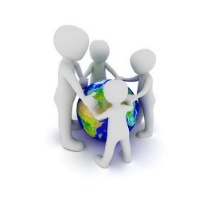 Working Group 2Topic: Children and Justice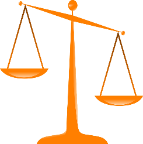 Follow-up discussions on certain themes:  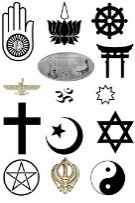 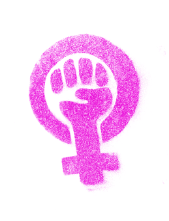 Children’s rights and women’s rightsChildren’s rights and religious beliefs 12.30-14.00Lunch break and other events Lunch break and other events Lunch break and other events 14.00-15.15Roundtable on child participationRoundtable on child participationRoundtable on child participation15.15-15.30Break Break Break 15.30 – 17.30Working Group 3 Topic: Migration and children’s rights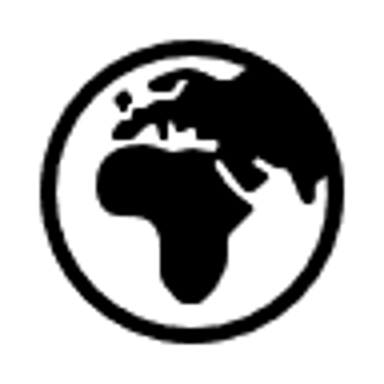 Working Group 4 Topic: Radicalization of children Discussion on 3 topical issues: 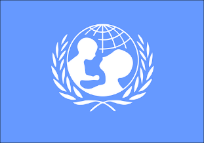 Alternative Care GuidelinesGlobal Study on Children deprived of libertyInternational communications procedure for children 17.30-17.45Closing Closing Closing 17.45Reception and presentation of exhibitions Reception and presentation of exhibitions Reception and presentation of exhibitions Day 2- 19 NovemberDay 2- 19 NovemberDay 2- 19 NovemberDay 2- 19 NovemberDay 2- 19 NovemberTime Activity Activity Activity Activity 9.00-9.45Presentation on the future of children’s rights  Led by children Presentation on the future of children’s rights  Led by children Presentation on the future of children’s rights  Led by children Presentation on the future of children’s rights  Led by children 9.45-11.00Roundtable on children human rights defenders  Roundtable on children human rights defenders  Roundtable on children human rights defenders  Roundtable on children human rights defenders  11.00-13.00Working Group 5 Topic: The past, present and Future of children’s environmental rights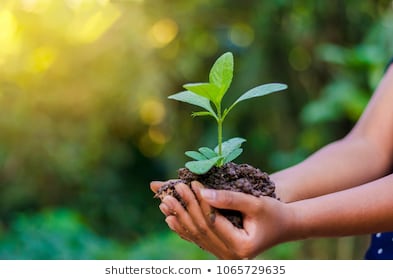 Working Group 6 Topic: Children’s Rights in the Age of Biotechnology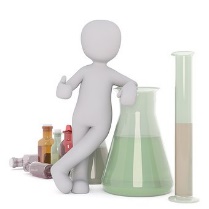 Working Group 6 Topic: Children’s Rights in the Age of BiotechnologyResearch done today on the rights of the child By the University of Geneva 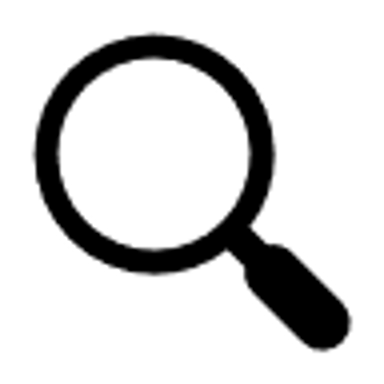 13.00-14.30Break and other events Break and other events Break and other events Break and other events 14.30-17.00HackathonGroup work to identify action plans and solutions to a specific issue presented by other participants (adults and children).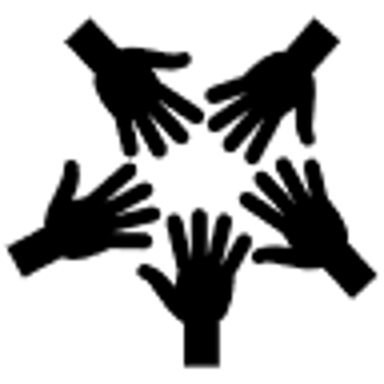 Open Forum Different topics will be open for a 1-hour discussion each by participants (adults and children).Dialogues between participants in a ‘World Café’Participants will hear about different initiatives, projects and/or activities, presented by other participants (adults and children).Dialogues between participants in a ‘World Café’Participants will hear about different initiatives, projects and/or activities, presented by other participants (adults and children).17.00-17.30Closing Closing Closing Closing 17.30Reception and launch of the book “30 Years of Children’s Rights”Reception and launch of the book “30 Years of Children’s Rights”Reception and launch of the book “30 Years of Children’s Rights”Reception and launch of the book “30 Years of Children’s Rights”18:00-19:30Official Launch of the Global Study on Children Deprived of LibertyOfficial Launch of the Global Study on Children Deprived of LibertyOfficial Launch of the Global Study on Children Deprived of LibertyOfficial Launch of the Global Study on Children Deprived of LibertyDay 3 - 20 November 2019Day 3 - 20 November 2019Time Activity9.00-12.00Next steps for the future: commitments and messages from civil society on children’s rights  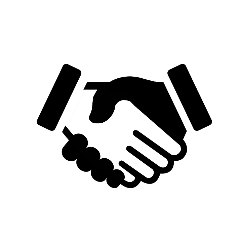 Interested child and adult participants will discuss and decide on key messages, recommendations and commitments (based on the last 2 days) that they will share during the celebrations during the afternoon.  12.00-13.00Break13.00-13.30Opening of the official anniversary celebration ceremony 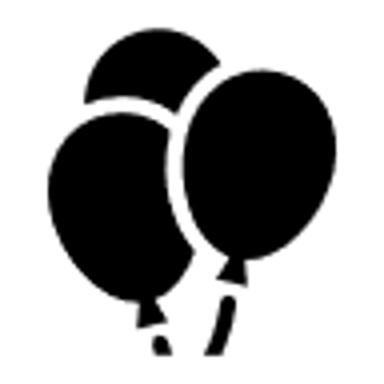 13.30-14.0030 Years of Children’s rights: the present and the vision for the future Including civil society representatives (children and adults)  14.00-14.45What future for children’s rights? Roundtable with high-level persons Including 2 children human rights defenders, a representative from Switzerland, a representative of the United Nations and a member of the Committee on the Rights of the Child14.45-15:15Presentation of a special guest 15.30-15:45Looking forward: pledges and calls for action Pledges and calls for action by children, civil society representatives, State representatives, UN agencies and the Committee on the Rights of the Child.15:45:16:15Closing